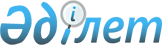 О внесении дополнения в постановление Правительства Республики Казахстан от 13 ноября 1995 г. N 1521
					
			Утративший силу
			
			
		
					Постановление Правительства Республики Казахстан от 11 июня 1997 г. N 950. Утратило силу - постановлением Правительства РК от 27.05.99 N 661 ~P990661



          Правительство Республики Казахстан постановляет:




          Внести в постановление Правительства Республики Казахстан от 13
ноября 1995 г. N 1521  
 P951521_ 
  "О преобразовании Государственной
почты Министерства транспорта и коммуникаций Республики Казахстан в
Республиканское государственное предприятие почтовой связи при
Министерстве транспорта и коммуникаций Республики Казахстан" (САПП
Республики Казахстан, 1995 г., N 35, ст. 450) следующее дополнение:




          в приложении к указанному постановлению:




          дополнить строкой, порядковый номер 29, следующего содержания:




          "29. Дирекция строящихся предприятий связи, г. Алматы."





     Премьер-Министр
   Республики Казахстан


					© 2012. РГП на ПХВ «Институт законодательства и правовой информации Республики Казахстан» Министерства юстиции Республики Казахстан
				